OPSEU JOB DESCRIPTION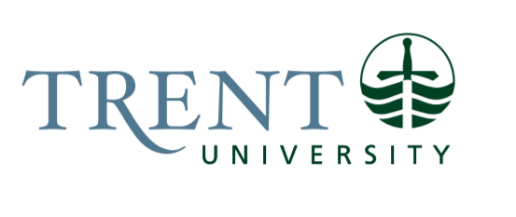 Job Title: 		Academic Administrative Assistant Coordinator Job Number:			A-481 | VIP: 1942Band:			OPSEU-8	Department: 			Dean of Arts and ScienceSupervisor Title: 	Manager, Office of the Dean of Arts and ScienceLast Reviewed:			August 28, 2023Job Purpose:Reporting to the Manager of the Office of the Dean of Arts and Science, this position is to mentor and train Academic Administrative Assistants as well as support the Academic Departments.  Will facilitate events for the Deans of Arts and Science and all academic departments in Humanities, Social Sciences and Sciences. Position requires a high degree of collaboration, leadership, organization, and flexibility and will require movement to and from different Arts and Science undergraduate Academic Departments to support departmental needs.  Position requires willingness and ability to work flexible hours including covering other AAAs during summer vacation..Key Activities:Academic AdministrationAs a mentor provide regular outreach and support to all AAAs.Responsible for covering AAAs when on leave.Acts as the first point of contact for all AAAs.  This includes addressing questions by interpreting policy; receiving, interpreting, and conveying verbal and written information with clarity; provides advice and procedures with a view to ensuring maximum office efficiency and client satisfaction, includes students, TUFA, CUPE course instructors, visitors and alumni.Liaises with other Trent Departments such as the Registrar’s Office or IT on training or issues that are affecting the AAAs, rolling out new procedures. Maintains knowledge of relevant policies and procedures in order to act as a resource and main point of contact for AAAsBuilds and maintains strong working relationships with the other AAAsDevelops and maintains the AAA manual and calendar.  Updating the manual with tip sheest to assist with job efficiency.Manages on-boarding of AAA, ensuring appropriate accounts are created, maintains security (permission settings), and provides orientation and training related to office operational activities, policies, and relevant software systems Coordinate and deliver training sessions for all AAAs.  Training to include, but not be limited to, team building, budgeting, ROFR, Course Syllabus and VIP.Ensures effective and efficient administrative process are in place to support programming and activitiesMake recommendations regarding office administration procedures; suggest and help implement changes.Assists AAA with Archiving of files and updating record keepingAssists departments with updating their Departmental website as necessaryAttend the Academic Administrative Assistant Meetings and other training as applicable to jobAssist with ConvocationSpecial Projects as they arise i.e. assisting moving departments to sharepointEvents FacilitatorResponsible for the Celebration of Excellence and New Faculty Orientation for the Deans of Arts and Science.Coordinates with departments for assigned events across Arts and Science division.Coordinates the arrangement and confirmation of all event services such as registration, room bookings, refreshments, parking, invitations, and signageCommunicates with academic departments for assigned event on a regular basisAssists with event set upResponsible for onsite supervison of events throughout the year.Provides administrative assistance with the management of event budget.Ensures assigned event files are maintained to allow for good communication with department Chairs and AAAsEducation Required:Honours University Degree (4 year) required.Experience/Qualifications Required:Minimum five (5) years of Academic Administrative Assistant work experience 1 year direct experience in event planningMust have strong planning and organizational skills, exceptional time-management and demonstrated meticulous attention to detail Demonstrated experience in training peersAbility to work accurately in stressful conditions with multiple demands, tight deadlines, and changing priorities.Expertise in the use of standard word-processing and spreadsheet applications including Word and Excel, demonstrated ability to master new computer platforms; familiarity with web-authoring programStrong interpersonal skills with the ability to interact in a positive and supportive mannerAbility to maintain confidentiality, ensuring sensitivity to the needs and interests of a variety of stakeholders and support the functioning of diverse teams Supervision:Direct ResponsibilitynoneIndirect ResponsibilityLead hand to all AAAs within Deans of Arts and ScienceCommunication
Internal AAA – frequent onoing communications respond to questions with answers and/or direct to appropriate; communicates regarding events in the departmentUndergraduate Departments – Chairs, AAAs, Department Coordinators – ongoing collaboration for department succesDean’s Office and Durham – share and obtain relevant information as required; Payroll/Human Resources – VIP Registrar’s Office – share and obtain relevant information as required; interpretation of university policy, room bookingsAdmissions & Recruitment – share and obtain relevant information concerning Open House events, University Fair events, volunteers, prospective studentsIT – setting up new staff and faculty emails, department/dual degree webpages, computer problemsFinance – purchase order budget statements, request for payment to prize winners  Food Services – catering arrangementsAdvancement – event planningPrint Shop – printing requestsFacilities Management – event planningCommunications – website design, consults regarding advertising of eventsAlumni – sharing of data regarding alumniExternal General Public – answers questions, refer to appropriate professorsParents/Future Students – provide general information regarding programs, as requiredAlumni – provide program information and direct queries to appropriate source; interact with Alumni at special events Hotels – event accomodationsMotor/ Sensory SkillsFine Motor Skills/Dexterity – Keyboarding, filingSustained concentration – when accessing requests, active listening and focused attention requiredCoordination – filing, transporting materials, organizingHearing and touch – computer use, responding to telephone and people in the officeVisual – Computer use, reading reports i.e. Colleague and IRISEffortMuliple competing demandsAttention to detail and accuracy – budget, data/records analysisSustained concentration required - proof reading, compiling data, frequent interruptionsAbility to self-regulateRequires frequent travel between office locations or departments on campus and ability to move to and from different office workstations across departmentsWorking Conditions
PhysicalNeck, back and eye strain – sitting for extended periods, computer use	Standing, stretching – Photocopying, shreddingBending, lifting, carrying – filingPsychologicalStress – multiple, competing work prioritiesInterrupted planned schedule to cover AAAs on leaveConfidentiality – working with sensitive academic information which may involve issues requiring sensitivity and tact Disgruntled students, parents and faculty	Frequent interruptions